O-ring gasket RD 160Packing unit: 1 pieceRange: K
Article number: 0175.0234Manufacturer: MAICO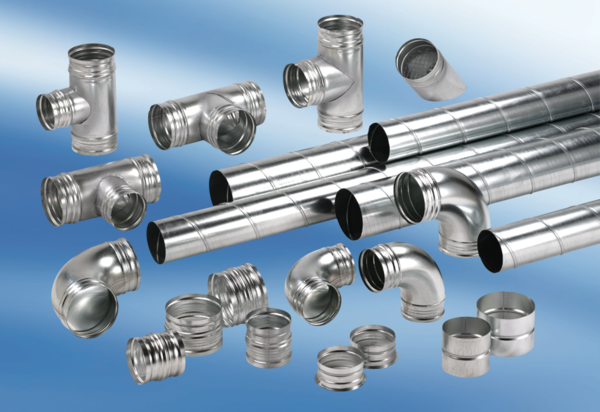 